                                                       Прайс - лист на фрезерно-гравировальные работы                  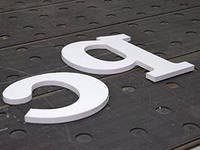          Раскрой (фрезерование) пластик ПВХ, ПЭТ, полистирол.         Раскрой (фрезерование) пластик ПВХ, ПЭТ, полистирол.         Раскрой (фрезерование) пластик ПВХ, ПЭТ, полистирол.         Раскрой (фрезерование) пластик ПВХ, ПЭТ, полистирол.№
п/пНаименованиеЕд.
изм.Цена, 
руб.Цена, 
руб.1    Пластик ПВХ 1-3 мм.м.п.17.00    17.00    2    Пластик ПВХ 4-5 мм.м.п.21.00    21.00    3    Пластик ПВХ 6-10 мм.м.п.25.00    25.00    4    ПЭТ 0,5-1,5 ммм.п.14.00    14.00    5    Полистирол 1-3 ммм.п.31.00    31.00    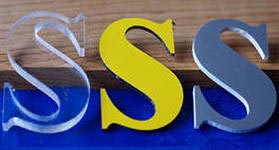          Раскрой (фрезерование) акрила (оргстекло).         Раскрой (фрезерование) акрила (оргстекло).         Раскрой (фрезерование) акрила (оргстекло).         Раскрой (фрезерование) акрила (оргстекло).№
п/пНаименованиеЕд.
изм.Цена, 
руб.Цена, 
руб.1    Акрил 1-3 мм.м.п.21.00    21.00    2    Акрил 4-5 мм.м.п.31.00    31.00    3    Акрил 6-10 мм.м.п.42.00    42.00    4    Акрил 11-20 мм.м.п.62.00    62.00    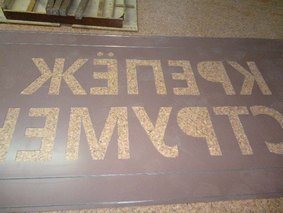          Раскрой (фрезерование) алюминиевой композитной панели АКП.         Раскрой (фрезерование) алюминиевой композитной панели АКП.         Раскрой (фрезерование) алюминиевой композитной панели АКП.         Раскрой (фрезерование) алюминиевой композитной панели АКП.№
п/пНаименованиеЕд.
изм.Цена, 
руб.Цена, 
руб.1    АКП 3 мм.м.п.31.00    31.00    2    АКП 4 мм.м.п.34.00    34.00    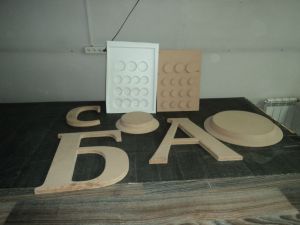          Раскрой (фрезерование) дерева, фанеры, МДФ.         Раскрой (фрезерование) дерева, фанеры, МДФ.         Раскрой (фрезерование) дерева, фанеры, МДФ.         Раскрой (фрезерование) дерева, фанеры, МДФ.№
п/пНаименованиеЕд.
изм.Цена, 
руб.Цена, 
руб.1    1-8 мм.м.п.23.00    23.00    2    9-16 мм.м.п.37.00    37.00    3    17-40 мм.м.п.45.00    45.00    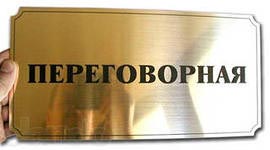          Гравирование материалов.         Гравирование материалов.         Гравирование материалов.         Гравирование материалов.№
п/пНаименованиеЕд.
изм.Цена, 
руб.Цена, 
руб.1    Дерево, МДФ, фанеракв.дм.475.00    475.00    2    Акрил.кв.дм.650.00    650.00    3   Пластик ПВХ     кв.дм           440.00           440.00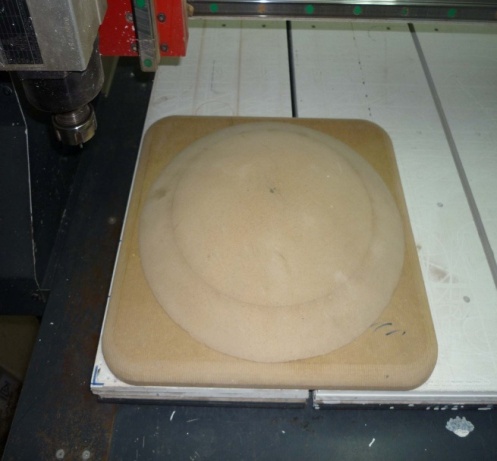          Изготовление 3D-моделей, пресс-форм.         Изготовление 3D-моделей, пресс-форм.         Изготовление 3D-моделей, пресс-форм.         Изготовление 3D-моделей, пресс-форм.№
п/пНаименованиеЕд.
изм.Цена, 
руб.Цена, 
руб.1    МДФ, дерево.час.1100.00    1100.00    2    Пластик ПВХ, пенополистирол.час.700.00    700.00    